Uwaga zmiana!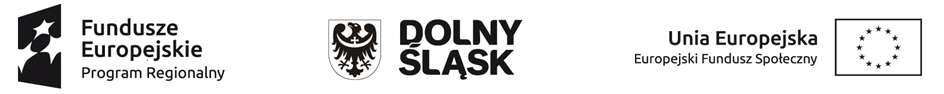 Dnia 20.08. 2021 r. planowane zajęcia z psychologiem w ramach projektu „Dolnośląskie żłobki II” w ramach Regionalnego Programu Operacyjnego Województwa Dolnośląskiego na lata 2014-2020 współfinansowanego ze środków Unii Europejskiej w ramach Europejskiego Funduszu Społecznego.  Numer i nazwa Działania: 8.4 Godzenie życia zawodowego i prywatnego w Publicznym Żłobku w Wińsku z filią w Głębowicach nie odbędą się.                                                                                   Dyrektor Żłobka                                                                                       Diana Zioła